Template Social Media Posts (to copy and paste)
Example draft Facebook post wording:Are you a parent carer of a child or young person who is on SEN support or has an EHCP?  Shropshire’s Local Offer has lots of information, support and resources for parents/carers of children with SEND including education, EHCPs, health and wellbeing, early help, family support, financial support, transport, things to do and lots more.  Take a look at the local offer website on the following link: www.shropshire.gov.uk/the-send-local-offer
Example draft twitter post wording (under 280 characters)Shropshire’s Local Offer has lots of information, support and resources for parents/carers of children with SEND including education, EHCPs, health and wellbeing, family support, financial support, transport, things to do and lots more. www.shropshire.gov.uk/the-send-local-offerExample images to use on social media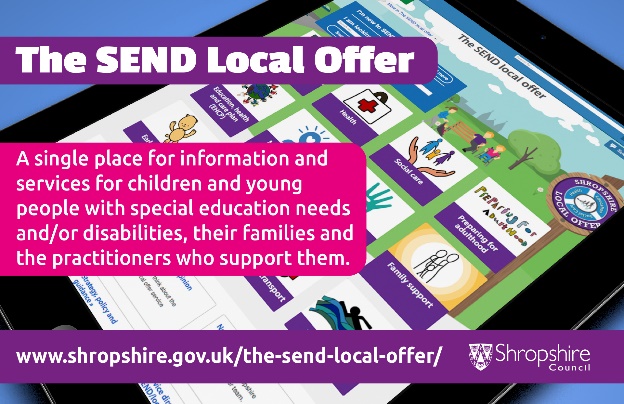 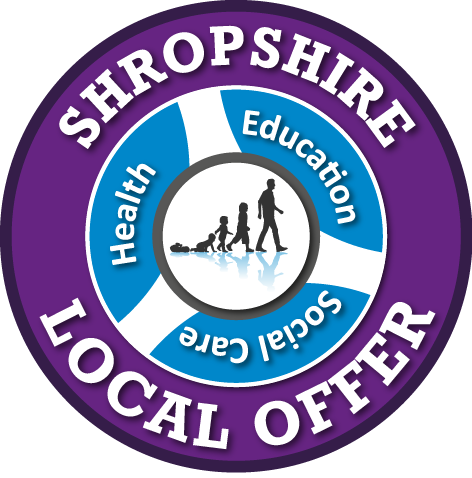 